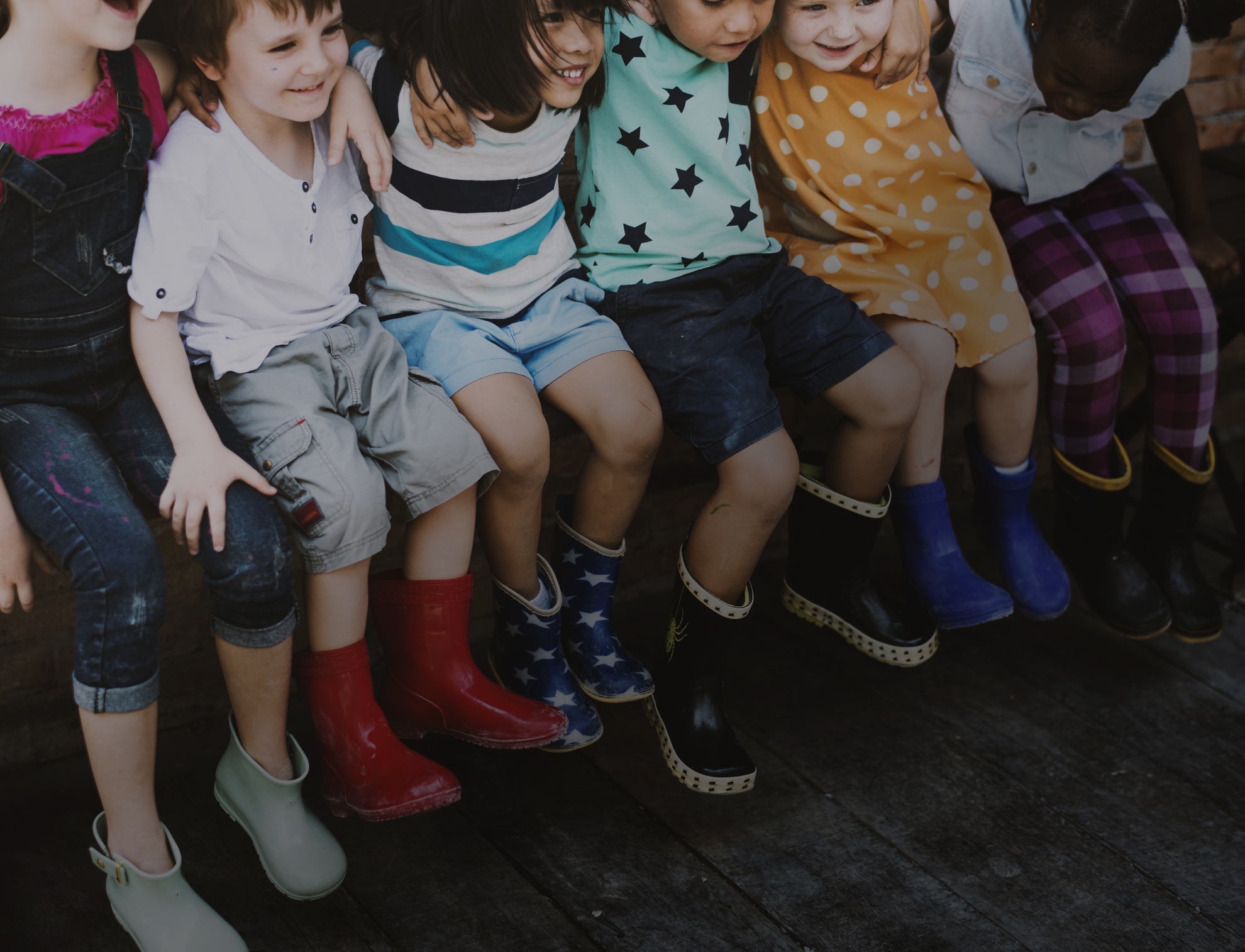 Welcome| Our Parent Handbook explains imperative information you will need to be responsive of whilst your child is in attendance at our Service. We strongly recommend you read the provided information and ask questions to confirm your understanding of how the Service operates.  You will be required to sign and return the form on the last page of the handbook to confirm you have read and understand the information you have been given in your enrolment pack. We have an open door policy. You and your family are welcome to visit our Service at any time.
At Beckenham Early Learning we strive to provide holistic support of the children’s exclusive requirements and interests, in a nurturing, homely environment, that fosters children’s development, across all developmental domains.
Service InformationOur Service caters for children aged 6 weeks to 6 years. We are open from 6.30am to 6.00pm Monday to Friday (52 weeks of the year) and closed on W.A Public Holidays. 

We have 3 classrooms:0-2 year old room – Nursery2-3 year old room - Toddler3-6 year old room – KindyContact InformationPhone: 08-9458 8138Email:  director@beckenhamearlylearning.com.au Website: www.beckenhamearlylearning.com.auService Directors: Vivienne and LeanneNominated Supervisor: VivienneOUR FEES - 2020Nursey Room             	(0-2 years)    $97 per dayToddler Room           	(2-3 years)    $97 per dayKindy Program         	(3-6 years)    $95 per dayDiscounted Weekly Fee (All rooms)   $93 per daySibling Discount		(All rooms)  5% off Daily & Weekly FeeFamilies are required to complete the online Child Care Subsidy assessment via myGov website prior to starting at the Service. This will determine your eligibility and level of Child Care Subsidy entitlement.  On enrolment we will need the CRN of the person linked with the child, along with the child’s CRN so we can confirm attendance and ensure that you are receiving the appropriate subsidy. Child Care Subsidy (CCS)Child Care Subsidy is a means-tested subsidy paid directly to the Service as a fee reduction. There are 3 factors that will determine a family’s level of Child Care Subsidy, which include: Combined Family Income Activity Test for both parents Service Type Transitioning to Child Care Subsidy requires families to provide information and confirm current details by using your Centrelink online account through myGov. Here you will be asked to provide your combined family income estimate for the financial year, hours of recognised activity including work, training, study and volunteering and the type of child care your family uses. 

Allowable AbsencesYou can be paid for any absence from approved care your child attends for up to 42 days per child per financial year. Additional absences beyond 42 days for certain reasons may be approved and paid. Please talk to us about the additional absences.Public holidays, all booked days when my child is absent will be paid for, holidays will be at a discounted rate. You can access your child’s absence record on your online statement by selecting 'View Child Care Details and Payments' on your Centrelink online account. 
Regulatory AuthoritiesOur Service complies with the National Quality Framework (NQF) including the National Quality Standard (NQS), the Early Years Learning Framework (or other Approved Framework) and the National Regulations (Education and Care Services National Regulations). Our Service is regulated by the new national body for early education and care – the Australian Children’s Education and Care Quality Authority (ACECQA) as well as the state licensing department in our State/Territory. To contact our Regulatory Authority, please refer to the contact details below:Education and Care Regulatory UnitLevel 1, 111 Wellington StreetEast Perth W.A. 6004.

Service Closing Time and Late FeesPlease be aware the Centre closes at 6:00pm. In accordance with National Regulations and licensing, we are not permitted to have children in the service after 6:00pm. A late fee is incurred for children collected after 6.00pm.The fee is $15 per child for every 15 minutes or part thereof and will be added to your next account. The late fee is strictly adhered to, as two staff members are required to remain at the service until all children are collected.If we are unable to contact either the parent or a person nominated by the parent on the enrolment form to arrange collection of the child/ren by 6.30pm, I understand that a call may be made to The Department of Family and Community Services. A note will be left on the door detailing the child’sWhereabouts after this time. Confidentiality
We are committed to protecting your privacy. We support and are bound by privacy laws to ensure strict confidentiality is maintained.To plan programs with you we need to collect information from you. This information helps us to assess and plan programs in partnership with you. We do not disclose personal information about you or your child to other people or organisations without your consent, unless we are required to do so by law.  We do not ask for personal information about you or your child from other professionals or organisations without your consent. You can look at the information in your child’s file at any time, or request a copy of information in the file.Service Policies and Procedures
you will find a copy of our Service policies and procedures in the foyer.  We expect our staff and families to adhere to our policies and procedures at all times to ensure we maintain compliance and abide by the National Law and Regulations. Educators cannot make exceptions for individuals unless the Nominated Supervisor or Management do so on account of serious and/or unusual circumstances. We are constantly reviewing our policies and procedures and ask for staff and family participation to ensure our policies and procedures adhere to family’s needs and meet required regulations.  Your involvement helps us to improve our Service and may lead us to change our policies and procedures. 
Enrolment InformationPrior to commencing at our Service, you will be required to complete all enrolment documentation Please understand that it is essential we have up-to-date information in case of an emergency. 
It is important that you notify the Nominated Supervisor (or Responsible Person) of any changes to enrolment information including:AddressHealthTelephone/mobile numbersContact detailsFamily changesEmergency contact information details etc. It is essential that we have copies of your child’s birth certificate and immunisation status. We are also required to have certified copies of any court orders relating to the child.Goals for your child at our Service
“We discovered that education is not something which the teacher does, but that it is a natural process which develops spontaneously in the human being.”Maria MontessoriEducators’ practices and the relationships they form with children and families have a signiﬁcant effect on children’s involvement and success in learning. Children thrive when families and educators work together in partnership to support young children’s learning. Children’s early learning inﬂuences their life chances. Wellbeing and a strong sense of connection, optimism and engagement enable children to develop a positive attitude to learning. (Early Years Learning Framework p.9)   We will create a range of short and long-term goals for your child that we will program to and observe on which will be based on the outcomes in the Early Years Learning Framework and include: Mutual respect and empathyConcern and responsibility for self and othersA sense of self worthSocial awarenessImportance of sustainabilitySelf-disciplineHabits of initiative and persistenceCreative intelligence and imaginationSelf-confidence as an independent learnerA love of learningWe strongly encourage communication between families and educators to ensure continuity in what we are delivering to your child and acknowledge that the role of the Educator is to work in partnership with families; children’s first and most influential educators.Educational Program We follow the Early Years Learning Framework as per our programming policy. This is Australia’s ﬁrst national Early Years Learning Framework for early childhood educators. The aim of this document is to extend and enrich children’s learning from birth to Five years and through the transition to school.We are committed to providing a developmental and educational program, which caters for each child’s individual needs, abilities and interests. Our program will continue to develop as we use the relationships children have with their families and communities, working in partnership with parents, to ensure each child’s knowledge, ideas, culture, abilities and interests are the foundation of our programs.We encourage children to be responsible for their own learning through choices in experiences, interests and routine. We use conversations, actions and play as the basis for teaching which involves the children being partners in teaching by seeking out ideas, opinions, thoughts and questions. We encourage children in promoting their independence and self-help skills by assisting within the routine and involving the children in interest based projects to further enhance their learning and knowledge. We value children and family input and encourage family involvement in order to gather a comprehensive and holistic view of the child.We know that children learn effectively through play and Educators who are diligent in their responsiveness to each child support this. Applying strong intentional teaching practices will provide the children with an authentic and meaningful learning environment that challenges, supports and nurtures a child’s development.If we as Educators have any areas of concern, we will inform you and advise where help may be pursued, e.g. speech therapist. We understand this is a sensitive topic and it is always your decision to follow this up. Educators are willing to discuss any aspect of learning and development with parents. 
Early Years Learning Framework Fundamental to the Framework is a view of children’s lives as characterised by belonging, being and becoming. From before birth children are connected to family, community, culture and place. Their earliest development and learning takes place through these relationships, particularly within families, who are children’s ﬁrst and most inﬂuential educators.  As children participate in everyday life, they develop interests and construct their own identities and understandings of the world.BELONGINGExperiencing belonging – knowing where and with whom you belong – is integral to human existence. Children belong ﬁrst to a family, a cultural group, a neighbourhood and a wider community. Belonging acknowledges children’s interdependence with others and the basis of relationships in deﬁning identities. In early childhood, and throughout life, relationships are crucial to a sense of belonging. Belonging is central to being and becoming in that it shapes who children are and who they can become.BEINGChildhood is a time to be, to seek and make meaning of the world.  Being recognises the signiﬁcance of the here and now in children’s lives. It is about the present and them knowing themselves, building and maintaining relationships with others, engaging with life’s joys and complexities, and meeting challenges in everyday life. The early childhood years are not solely preparation for the future but also about the present.BECOMINGChildren’s identities, knowledge, understandings, capacities, skills and relationships change during childhood. They are shaped by many different events and circumstances. Becoming reﬂects this process of rapid and signiﬁcant change that occurs in the early years as young children learn and grow. It emphasises learning to participate fully and actively in society.Outcome 1: Children have a strong sense of identityChildren feel safe, secure, and supportedChildren develop their emerging autonomy, inter-dependence, resilience and sense of agencyChildren develop knowledgeable and confident self-identitiesChildren learn to interact in relation to others with care, empathy and respectOutcome 2: Children are connected with and contribute to their world Children develop a sense of belonging to groups and communities and an understanding of the 
reciprocal rights and responsibilities necessary for active community participationChildren respond to diversity with respectChildren become aware of fairnessChildren become socially responsible and show respect for the environment	Outcome 3: Children have a strong sense of wellbeingChildren become strong in their social and emotional wellbeingChildren take increasing responsibility for their own health and physical wellbeingOutcome 4: Children are confident and involved learners Children develop dispositions for learning such as curiosity, cooperation, confidence, creativity, commitment, enthusiasm, persistence, imagination and reflexivity	Children develop a range of skills and processes such as problem solving, enquiry, experimentation, hypothesising, researching and investigatingChildren transfer and adapt what they have learned from one context to anotherChildren resource their own learning through connecting with people, place, technologies and natural and processed materialsOutcome 5: Children are effective communicatorsChildren interact verbally and non-verbally with others for a range of purposesChildren engage with a range of texts and gain meaning from these textsChildren express ideas and make meaning using a range of mediaChildren begin to understand how symbols and pattern systems workChildren use information and communication technologies to access information, investigate ideas and represent their thinkingParent ParticipationThe Service has an Open Door Policy and actively seeks and encourages families to be involved in the Service. This can range from evaluating and adding input to your child’s program and observations, volunteering within the Service and sharing skills & experiences that the children and the program will benefit from.  Your involvement can be as formal or active as you like as time permits. We respect that time is limited for most families and we ask that you inform us as to your preferred way of communication. We can arrange meetings with your child’s Educator at a time that suits you throughout the year and offer email, Kidsxap, Facebook, Newsletters. We pride ourselves on strong verbal communication on a daily basis. We seek input from families on all aspects of the Service but in particular, your child’s goals, observations and program. If, for any reason you question or do not understand any aspect of the Service or your child’s experience we have a Grievance Policy that supports all stakeholders in our community and like all policies, is available for families to consult and implement at any time. Copies of our policies are available in the foyer, you are welcome to ask management for a photocopy to take home and review at your leisure.FAMILY SKILLS, INTERESTS AND TALENTS We welcome and encourage the involvement of all parents/families at our Service. Your ideas, experiences and skills are greatly valued and will enable us to extend each child’s interests, abilities and knowledge. There are many ways for your family to be involved. We understand that our busy lives can’t always afford the time, however any contribution no matter how big or small is much appreciated. Here are just a few ideas.YOUR OCCUPATION OR HOBBYYou are the most important person in their world. We welcome all parents to the Service to talk about their occupation or hobby (e.g. music, craft, cooking). Everything parents do interest children and these talks are the best educational resources you can provide for the Service. We use information that has come from discussions about occupations and hobbies in our program and the ideas explored which can turn into interest projects providing valuable learning. YOUR HOME CULTUREYour home culture is most welcome in our Service. We would greatly appreciate if you were able to share with our Service aspects of your culture and family life. This would assist us to enrich the lives of all our families and children.READING (ESPECIALLY GOOD FOR GRANDPARENTS)Children love to be read to. If you or your parents have the time please contact your room Educators to organise a day for reading.RECYCLABLE ITEMS We are always on the lookout for recyclable items for the rooms. Empty food containers, ribbons, wrapping paper, towel tubes (not toilet or egg or milk because of hygiene and allergy issues) paper or anything interesting from your work is much appreciated. 
SPECIAL EVENTSOur Service organises special events throughout the year. Keep an eye out, as your child is sure to be a star!
SUGGESTIONSParents are welcome to visit or call the Service at any time. If you have any suggestions or ideas on how we best can work together in the Service please let us know.If you have any concerns, please see your child’s educator or the Nominated Supervisor. We have a grievance procedure if you would like to formally raise any concerns

Communication Everybody has a different communication style and time for communication. We understand that mornings and afternoons can be a little rushed, and not the best time to discuss your child’s day. We have many types of communication we use for families, which include: KIDSXAP Emails Letters Face to face Family weekend formsFormal meetings
Court OrdersParents must notify the Service if there are any Court Orders affecting residency of their children and a copy is required for the Service. Without a Court Order we cannot stop a parent collecting a child.Arrival and DepartureFor safety and security reasons ALL children must be signed in on arrival, and signed out on departure. The times must be noted. No child will be allowed to leave our Service with a person who is not stated on the enrolment form, unless prior arrangements are made with the Nominated Supervisor. Preparing your child for pre-schoolOrientation is an important start for your child and family to connect to our Service. We encourage each child to attend the Service in the company of a family member three (3) times before they start the day with us. This gives you and your child the opportunity to gain an understanding of our program, the lay out of the room, where to find things, provide Educators with additional information about your child and how we can best support their transition and settling period.If your child is reluctant to attend, please discuss this with their assigned Educator so that they can develop strategies with you to support the transition from home to the Service. You are welcome to take photos of your child in our environment to show and discuss at home. Some children like to take a book from our library to read at home and return on the next visit.We suggest purchasing the following books you can read to your child prior to starting. ‘Preschool Day Hooray’ By Linda Leopold Strauss, ‘Maisy goes to Preschool’ by Lucy Cousins, ‘What to expect at Preschool’ by Heidi Murkoff and ‘I love you all day long’ by Francesca Rusackas. Communication between home and the Service must be open and happen often to best support your child during this time. There may be tears and extra tight hugs when saying goodbye for the first few weeks but there are always cuddles, reassurance and genuine care from Educators for both the children and their families. Sometimes this experience is upsetting more so for the family, not the child. We understand this and offer support through phone calls during the day, photos and open communication.Saying goodbyeIdeally, your child will be settled at an activity before you leave, however some children find it hard to settle until their parents have gone. What works best is a set routine so try to establish the care routine from the orientation process. Being well organised and avoiding a rush usually results in a calm start to the day. Most children will want to have a look around first to see who else has arrived and to look at what activities are available. Please tell your child when you are leaving as they may become upset if they haven’t had the opportunity to say goodbye. This will gain trust from the child, not only in you but in the Educator who is reassuring your child about their day and when you will return. Rest assured, we’ll contact you if your child becomes distressed.

What to bring to the ServiceBACKPACK 
For independence, we work towards all children being able to recognise and open their own bag. Let them be involved in selecting the bag and taking ownership of it. Please ensure it is large enough to hold all their belongings and is clearly labelled.RECOMMENDED DAILY INTAKES
It is expected that we see your child consume 50% of the RDI at the Service.Recommended average number of standard serves per day in accordance with Nutrition Australia. 
Reference: Nutrition Australiahttp://www.nutritionaustralia.org/national/resource/australian-dietary-guidelines-recommended-daily-intakesBREASTFEEDING This Service supports breastfeeding. Families that are breastfeeding should speak to the Nominated Supervisor or Responsible Person to be aware of our policies on storing and serving breast milk. Families that are formula feeding should also consult our Nominated Supervisor or Responsible Person to be aware on how we need the formula prepared and stored.ClothingIt is helpful to your child if they are dressed in non- restrictive, serviceable and easy to wash clothes so that they feel free to join in all the activities and to develop independence. Shoes also, need to allow children freedom to run, climb, hop & jump as well as being easy for the child to take off and put on by him/her. Unsuitable shoes are thongs and gumboots and we prefer that these be NOT worn to the Service. Lace up joggers or sandals are appropriate. Also, please consider clothing that enables the child to move around easily and allows children to be independent in dressing. Clothing such as long dresses, overalls, braces, belts and stiff buttons can prove a problem for children who need to go to the toilet. We require all t-shirts to have sleeves (no mid-drift tops) and hats that are broad brimmed are essential for effective sun safety.SPARE CLOTHESEvery now and then accidents occur and it may be necessary for your child to get changed into a fresh set. Please include a complete change of clothes every day which can stay in your child’s bag...just in case!Toys
The Service has an abundance of toys and we ask that children do not bring in toys from home. This eliminates toys getting lost, broken, disappointment for other children and responsibility on Educators to track numerous toys throughout the day.Behaviour Guidance
Educators follow a Behaviour Management Policy that extends across the whole Service giving consistency of expectation in all rooms. This policy allows children to develop self-discipline, a respect for others, for property and respect for self, whilst learning to regulate their behaviour.  If you require further information on this policy please ask Educators and refer to the Policy manual.Physical PlayPhysical play includes activities that use physical movements to allow children to use their energy, enhance their concentration, motivation, learning and wellbeing. We feel physical play is a vital part of everyday life. We believe in providing children with a range of physical activities and experience on a daily occurrence for them to challenge their large and small muscles, allowing them to gain increasing control over their bodies as they learn the importance of physical play.Physical play provides children with the opportunity to:Develop strong bones and muscles, Improve strength and balance Develop Flexibility and coordinationDevelop Fundamental Movement Skills Develop spatial awarenessDevelop mathematical conceptsBe confident as they learn to control their bodies and understand their limits Learn to cooperate and share with others Promote healthy growth and development SustainabilityOur Service is passionate about sustainability. We believe in supporting children to appreciate and care for the environment by embedding sustainable practice into the daily operation of our Service, infrastructure and teaching. In order to empower our sustainability program we emphasise children’s ability to make a difference, enabling them to learn and appreciate their environment in an engaging, fun and exciting manner. We do this by engaging children in discussion about sustainable practice, encouraging them to participate in a recycling program, reducing energy and conserving water. We aim to provide children with the skills and knowledge required to become environmentally responsible.
Rest and SleepRest and sleep routine varies according to individual needs.  We aim to make rest time a relaxed, pleasant time for all children.  We provide beds for children and play soft music in the background. Please feel free to discuss your child’s rest or sleep needs with Educators.
BirthdaysIt is very exciting for a child to be having a birthday. If a cake is required for a child’s birthday it is recommended that an ice cream cake or cupcakes be provided as this reduces the major allergy risks associated with most other cakes. Families are required to discuss cake options with educators prior to the celebration. For further information, please see our Celebration Policy. 
Family PhotoWe have in all rooms a Family Wall. This is a strong and valuable tool in our environment for your child to connect to, feel that they and their family are valued and that their family is as much a part of the Service, even if they are not always there. If you would like to bring in a photo, or a couple of photos that represent your family, we would love to add it to our wall.Sun Safety Children and Educators will wear hats and appropriate clothing when outside. Staff will encourage children, including by way of modelling behaviour, to avoid excessive exposure to the sun and to wear suitable sunscreen (at least SPF 30+), which is reapplied according to the manufacturers recommendations. We ask that children come to the Service with sunscreen already applied so they are able to participate in outdoor play immediately and not have to wait the 20 minutes after application.SUN HATA sun protective hat must be worn every day when playing outside for protection against the sun.When should I not send my child to the Service?Our Service is a busy and demanding day for the bodies and minds of our children, we are not equipped to care for sick children; however we will do everything we can to comfort a child who has become sick whilst in our care. To try and prevent the spread of disease, please monitor your child’s health and watch for:
High temperatureDiarrhoeaRed, swollen or discharging eyesVomitingRashesIrritability, unusually tired or lethargicPlease do not bring your child to the Service if they display any of the above symptoms. If a child becomes ill whilst at the Service the child’s parents or person responsible for the child will be contacted to organise collection of the child. If the child is unable to be collected, educators will contact the child’s emergency contact for collection.  When the child is collected, the family will have the following information made available to them to present to their doctor: symptoms, date of onset, general behaviour of the child leading up to the illness and any action taken.  It is extremely important that staff members are aware if a child has had Panadol or Nurofen medication so we do not re-administer and potentially overdose. The other consideration is that medication of any type should not be added to a child’s bottle. If your child has been away due to illness, please check with the Service as to whether or not you will need a certificate before your child returns. Infectious DiseasesThe National Health and Medical Research Council have supplied the following information regarding: Exclusion from the Service of a child suffering with the following diseases/ailments. Please inform staff if your child has any of the following so that we can let families and Health Department know if something is going around and avoid an epidemic. (Confidentiality is always maintained).If your child is unimmunised according to our records, then they will be excluded until the threat has passed.ImmunisationFrom 1 January 2018, children who are unvaccinated due to their parent’s conscientious objection can no longer claim CCSS payments for childcare.The relevant vaccinations are those under the National Immunisation Program (NIP), which covers the vaccines usually administered before age five. These vaccinations must be recorded on the Australian Childhood Immunisation Register (ACIR). Children with medical contraindications or natural immunity for certain diseases will continue to be exempt from the requirements. 
Families eligible to receive Child Care Subsidy (CCS) and have children less than 6 of age, who may not meet the new immunisation requirements, will be notified by Centrelink. MedicationEducators can only administer medication prescribed by a doctor. They cannot administer non-prescription drugs or dietary supplements unless a doctor provides the Service with written authorisation. Educators can only administer medication to a child from its original packaging with pharmacy instruction sticker. On arrival at the Service families, must give medication to Educators for safe storage and complete a medication authorisation form. Under no circumstances should medication be left in children’s bags.Allergies or AsthmaIt is vital that we are aware of any allergies or asthma. Families are required to explain any allergy or asthma on the enrolment form as well as provide us with the diagnosis from the doctor. The Service has a procedure the staff follow to minimise allergic reactions.The Service requires an Action Plan filled in by your Doctor to assist in managing your child’s needs. The Action Plan is to be updated every 6 months. Accidents The Nominated Supervisor will contact parents immediately if a child is involved in a serious accident at the Service. As a matter of extreme importance parents must ensure that the Service has up to date emergency contact numbers. An incident report will be filled out for all accidents, injuries and illnesses. This will contain details of the accident /injury/illness, any first aid that was administered, and be signed an educator, the Nominated Supervisor and by the parent. Emergency Drills
Throughout the year the Service will hold emergency drills, which occur at any given time throughout the day. These are carried out in a well-organised and orderly manner. Educators will be trained in using the fire extinguishers that are in the Service. An emergency evacuation plan will be displayed in every room.Children’s SafetyNever leave children unattended in cars while collecting children from the Service.Car parks are dangerous places for children. Always hold children’s hands when arriving and leaving the Service.Never leave a door or gate open.Never leave your children unattended in a room.Children are not permitted into the kitchen and laundry areas.Workplace Health and SafetyWe welcome all feedback regarding the safety of our Service. If you see something that concerns you regarding safe work practices, the safety of building and equipment or general Work health and Safety, please contact the Nominated Supervisor immediately.Educator Ratio and QualificationsWe meet all legal requirements in relation to child to educator ratios and the qualifications of our educators. All Educators will hold First Aid qualifications, have Working with Children Checks completed and attend Educators’ meetings.  Our Educators are continually evaluating how our curriculum meets the education needs of our children and reflecting on ways to improve children’s learning and development. They are encouraged to attend further professional training and development. For further details on the qualifications of the Educators, please see our Nominated Supervisor.Parent Acknowledgement on the next page…Parent Acknowledgement I/We have read this handbook carefully. I/We understand the commitment that you are undertaking and your responsibilities to the Service. I have completed the enrolment form at the Service.  I have read and agree to comply with the requirements set out in this handbook and in the Service’s policies.Please list what skills talents, interest and culture that you and your family (not forgetting grandparents) are able to share with the Service.Have you completed the orientation evaluation?  Please circle 				Yes/ NoToddlersVegetables & legumesFruitGrains (cereal)Lean meat, fish, poultry, eggs, nuts, seeds, legumes, beansMilk, yoghurt, cheese & alternativesAllowance for additional serves from any food group*GIRLS AND BOYS
1–2 YEARS2-30.5411-1.50GIRLS AND BOYS
2-3 YEARS2.51411.50-1CHILDRENVegetables & legumesFruitGrains (cereal)Lean meat, fish, poultry, eggs, nuts, seeds, legumes, beansMilk, yoghurt, cheese & alternativesAllowance for additional serves from any food group*GIRLS 
4-8 YEARS4.51.541.51.50-1GIRLS 
9-11 YEARS5242.530-3BOYS
4-8 YEARS4.51.541.520-2.5BOYS
9-11 YEARS5252.52.50-3CONDITIONEXCLUSIONHAND, FOOT AND MOUTH DISEASEUntil all blisters have dried.HIBExclude until medical certificate of recovery is received.HEPATITIS AExclude until a medical certificate of recovery is received, but not before 7 days after the onset of jaundice or illness.HERPES – COLD SORESYoung children unable to comply with good hygiene practices should be excluded while the lesion is weeping. Lesions to be covered by dressing, where possible.INFLUENZA AND FLU-LIKEILLNESSESExclude until well.MEASLESExclude for at least 4 days after onset of rash.MENINGITIS (BACTERIAL)Exclude until well.MENINGOCOCCAL INFECTIONExclude until adequate carrier eradication therapy has been completed.MUMPSExclude for 9 days or until swelling goes down (whichever is sooner).POLIOMYELITISExclude for at least 14 days from onset. Readmit after receiving medical certificate of recovery.RUBELLA (GERMAN MEASLES)Exclude until fully recovered or for at least 4 days after the onset of rash.SALMONELLA, SHIGELLAExclude until diarrhoea ceases.STREPTOCOCCAL INFECTION(INCLUDING SCARLET FEVER)Exclude until the child has received antibiotic treatment for at least 24 hours and the child feels well.TUBERCULOSISExclude until a medical certificate from an appropriate health authority is received.WHOOPING COUGHExclude the child for 5 days after starting antibiotic treatment.WORMS (INTESTINAL)Exclude if diarrhoea present.FAMILY NAMEPARENT NAMECHILD/REN’S NAMEPARENT SIGNATURE